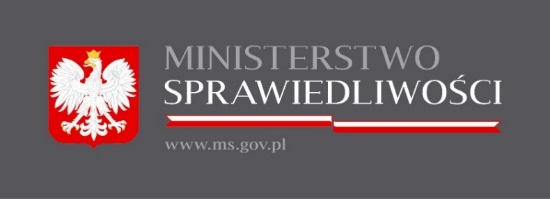 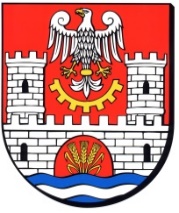 Punkty nieodpłatnej pomocy prawnej i nieodpłatnego poradnictwa obywatelskiego na terenie powiatu zawierciańskiego w 2022 r. (do odwołania) pracują w systemie hybrydowym, porady świadczone są zdalnie, 
a w wyjątkowych przypadkach istnieje możliwość uzyskania porady bezpośrednio w punkcie.  Ustalanie terminu porady: tel.: 32 45 07 122, email: npp@zawiercie.powiat.pl (z podaniem nr telefonu), /śląskie/zawierciańskiLokalizacja punktów nieodpłatnej pomocy prawnej oraz nieodpłatnego poradnictwa obywatelskiego 
na terenie powiatu zawierciańskiego w 2022 rokuLokalizacja punktów nieodpłatnej pomocy prawnej oraz nieodpłatnego poradnictwa obywatelskiego 
na terenie powiatu zawierciańskiego w 2022 rokuLokalizacja punktów nieodpłatnej pomocy prawnej oraz nieodpłatnego poradnictwa obywatelskiego 
na terenie powiatu zawierciańskiego w 2022 rokuLokalizacja punktów nieodpłatnej pomocy prawnej oraz nieodpłatnego poradnictwa obywatelskiego 
na terenie powiatu zawierciańskiego w 2022 rokuLokalizacja punktów nieodpłatnej pomocy prawnej oraz nieodpłatnego poradnictwa obywatelskiego 
na terenie powiatu zawierciańskiego w 2022 rokuUrząd Miasta ZawierciePunkt nieodpłatnej pomocy prawnej prowadzony
przez adwokatówSiedziba punktu:42-400 Zawiercieul. Niedziałkowskiego 22Urząd Gminy WłodowicePunkt nieodpłatnej pomocy prawnej prowadzony przez radców prawnych
Siedziba punktu:42-421 Włodowiceul. Krakowska 26Urząd Miasta 
i Gminy PilicaPunkt nieodpłatnego poradnictwa obywatelskiego prowadzony przez  Fundację Poradnictwa Pro Bono 
z siedzibą w Krakowie
Siedziba punktu:42-436 Pilicaul. Żarnowiecka 46AGminny Ośrodek Kultury 
i Sportu w ŻarnowcuPunkt nieodpłatnego poradnictwa obywatelskiego prowadzony przez Fundację Poradnictwa Pro Bono 
z siedzibą w Krakowie
Siedziba punktu:42-439 Żarnowiecul. Rynek 9Urząd Miasta i Gminy SzczekocinyPunkt nieodpłatnej pomocy prawnej prowadzony 
przez Fundację Klaster Innowacji Społecznych
 z siedzibą w GliwicachSiedziba punktu:42-445 Szczekocinyul. Senatorska 2Poniedziałek1500 - 19001100 - 1500730 – 11301200 - 16001400 – 1800Wtorek1500 - 19001100 - 1500730 – 11301200 - 16001300 – 1700Środa1500 - 19001100 - 1500730 – 11301200 - 16001400 – 1800Czwartek1500 - 19001100 - 1500730 – 11301200 - 16001400 – 1800Piątek1500 - 19001100 - 1500730 – 11301200 - 1600900 – 1300